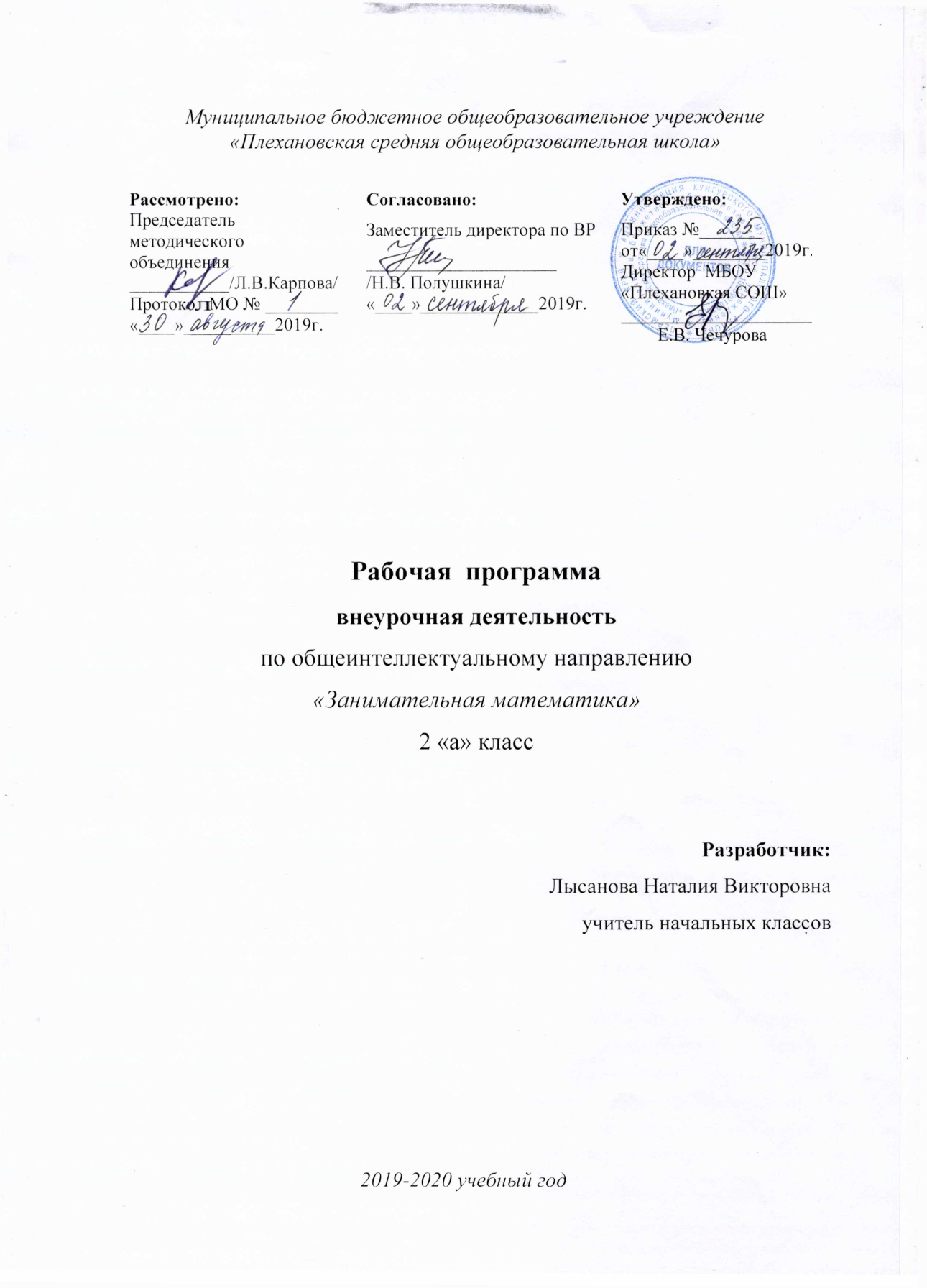 Пояснительная записка       Рабочая программа курса «Занимательная математика» в 2 классе составлена на основе авторской программы Е.Э. Кочуровой (сборник программ внеурочной деятельности: 1-4 классы/ под ред. Н. Ф. Виноградовой. – М.: Вентана Граф, 2015 г) с учетом образовательных потребностей и запросов участников образовательного процесса и напрвлена на освоение ФГОС второго поколения. Программа рассчитана на 34 учебных часа в 2 классе (1 час в неделю).      Реализация задачи воспитания любознательного, активно познающего
мир младшего школьника, обучение решению математических задач творческого и поискового характера будут проходить более успешно, если урочная деятельность дополнится внеурочной работой. В этом может помочь
факультатив «Занимательная математика», расширяющий математический кругозор и эрудицию учащихся, способствующий формированию познавательных универсальных учебных действий.
Факультатив предназначен для развития математических способностей учащихся, для формирования элементов логической и алгоритмической грамотности, коммуникативных умений младших школьников
с применением коллективных форм организации занятий и использованием современных средств обучения1. Создание на занятиях ситуаций активного поиска, предоставление возможности сделать собственное
«открытие», знакомство с оригинальными путями рассуждений, овладение элементарными навыками исследовательской деятельности позволят
обучающимся реализовать свои возможности, приобрести уверенность
в своих силах.
    Содержание факультатива «Занимательная математика» направлено
на воспитание интереса к предмету, развитие наблюдательности, геометрической зоркости, умения анализировать, догадываться, рассуждать, доказывать, решать учебную задачу творчески. Содержание может быть
использовано для показа учащимся возможностей применения тех знаний и умений, которыми они овладевают на уроках математики.Цель:  развивать математический образ мышления учащихся начальной школы.Задачи :Формировать и развивать различные виды памяти, внимания и воображения, универсальные учебные умения и навыки;Развивать мышление в ходе усвоения приёмов мыслительной деятельности (анализ, сравнение, синтез, обобщение, выделение главного, доказательство, опровержение);Пространственное восприятие, воображение, геометрические представления;Творческие способности и креативное мышление, умение использовать полученные знания в новых условиях;Развивать математическую речь;Воспитывать ответственность, творческую самостоятельность, коммуникабельность, трудолюбие, познавательную активность, смелость суждений, критическое мышление, устойчивый интерес к изучению учебного предмета «Математика».Общая характеристика курса.«Занимательная математика» входит во внеурочную деятельность по направлению «Общеинтеллектуальное развитие личности». Программа предусматривает включение задач и заданий, трудность которых определяется не столько математическим содержанием, сколько новизной и необычностью математической ситуации, что способствует появлению у учащихся желания отказаться от образца, проявить самостоятельность, а также формированию умений работать в условиях поиска и развитию сообразительности, любознательности.
В процессе выполнения заданий дети учатся видеть сходство и различия, замечать изменения, выявлять причины и характер изменений и на основе этого формулировать выводы. Совместное с учителем движение от вопроса к ответу — это возможность научить ученика рассуждать, сомневаться, задумываться, стараться самому находить выход-ответ.
Факультатив «Занимательная математика» учитывает возрастные особенности младших школьников и поэтому предусматривает организацию подвижной деятельности учащихся, которая не мешает умственной работе. С этой целью в факультатив включены подвижные математические игры, последовательная смена одним учеником «центров» деятельности1 в течение одного занятия; что приводит к передвижению учеников по классу в ходе выполнения математических заданий на листах бумаги, расположенных на стенах классной комнаты, и др. Во время занятий важно поддерживать прямое общение между детьми (возможность подходить друг к другу, переговариваться, обмениваться мыслями). При организации факультатива целесообразно использовать принципы игр «Ручеёк», «Пересадки», принцип свободного перемещения по классу, работу в группах и в парах постоянного и сменного состава. Некоторые математические игры и задания могут принимать форму состязаний, соревнований между командами.Описание места курса.
Программа рассчитана на 34 учебных часа в 2 классе (1 час в неделю).Описание ценностных ориентиров содержания курса.
— формирование умения рассуждать как компонента логической грамотности;
— освоение эвристических приёмов рассуждений;
— формирование интеллектуальных умений, связанных с выбором стратегии решения, анализом ситуации, сопоставлением данных;
— развитие познавательной активности и самостоятельности учащихся;
— формирование способностей наблюдать, сравнивать, обобщать, находить простейшие закономерности, использовать догадки, строить и проверять простейшие гипотезы;
— формирование пространственных представлений и пространственного воображения;
— привлечение учащихся к обмену информацией в ходе свободного общения на занятиях.
В результате освоения программы курса «Занимательная математика» формируются следующие универсальные учебные действия, соответствующие требованиям ФГОС НОО:  Регулятивные УУД:- определять и формулировать цель деятельности  с помощью учителя;- учиться высказывать своё предположение (версию) на основе работы с материалом;- учиться работать по предложенному учителем плануПознавательные УУД:- находить ответы на вопросы в тексте, иллюстрациях;- делать выводы в результате совместной работы класса и учителя;- преобразовывать информацию из одной формы в другую;- подробно пересказывать небольшие тексты.Коммуникативные УУД:- оформлять свои мысли в устной и письменной форме (на уровне предложения или небольшого текста);- слушать и понимать речь других; пользоваться приёмами слушания: фиксировать тему (заголовок), ключевые слова;- выразительно читать и пересказывать текст;- договариваться с одноклассниками совместно с учителем о правилах поведения и общения оценки и самооценки и следовать им;- учиться работать в паре, группе; выполнять различные роли (лидера, исполнителя).Формы и виды контроля.- Участие обучающихся во Всероссийской викторине «Кенгуру» и др. дистанционных математических конкурсах.-Активное участие в «Неделе математики» в начальной школе.-Выпуск стенгазет.Требования к результатам обучения учащихся к концу 2 класса.Список литературы1.Агаркова Н. В. Нескучная математика. 1 – 4 классы. Занимательная математика. Волгоград: «Учитель», 20072.Агафонова И. Учимся думать. Занимательные логические задачи, тесты и упражнения для детей 8 – 11 лет. С. – Пб,19963.Асарина Е. Ю., Фрид М. Е. Секреты квадрата и кубика. М.: «Контекст», 19954.Белякова О. И. Занятия математического кружка. 3 – 4 классы. – Волгоград: Учитель, 2008.5.Гороховская Г.Г. Решение нестандартных задач — средство разви-тия логического мышления младших школьников // Начальная школа. —2009. — № 7. 6.Гурин Ю.В., Жакова О.В. Большая книга игр и развлечений. —СПб. : Кристалл; М. : ОНИКС, 2000.7. Зубков Л.Б. Игры с числами и словами. — СПб. : Кристалл, 2001.8.Игры со спичками: Задачи и развлечения / сост. А.Т. Улицкий,Л.А. Улицкий. — Минск : Фирма «Вуал», 1993.9.Лавриненко Т. А. Задания развивающего характера по математике. Саратов: «Лицей», 200210 Лавлинскова Е.Ю. Методика работы с задачами повышенной труд-ности. — М., 2006.11. Симановский А. Э. Развитие творческого мышления детей. М.: Академкнига/Учебник, 200212. Сухин И. Г. Занимательные материалы. М.: «Вако», 200413. Сухин И.Г. 800 новых логических и математических головоломок. — СПб. : Союз, 2001.14. Сухин И.Г. Судоку и суперсудоку на шестнадцати клетках длядетей. — М. : АСТ, 2006.15.Труднев В.П. Внеклассная работа по математике в начальнойшколе : пособие для учителей. — М. : Просвещение, 1975.16. Узорова О. В., Нефёдова Е. А. «Вся математика с контрольными вопросами и великолепными игровыми задачами. 1 – 4 классы. М., 200417. Шкляров Т. В. Как научить вашего ребёнка решать задачи. М.: «Грамотей», 200418. Методика работы с задачами повышенной трудности в начальной школе. М.: «Панорама», 200619. «Начальная школа» Ежемесячный научно-методический журнал.Обучающийся научится:  Обучающийся получит возможность научиться:- понимать  нумерацию древних римлян;-некоторые сведения из истории счёта и десятичной системы счисления;-выделять  простейшие математические софизмы;- пользоваться сведениями  из «Книги рекордов Гиннесса»;- понимать некоторые секреты математических фокусов.- использовать интересные приёмы устного счёта;- применять приёмы, упрощающие сложение и вычитание;-разгадывать и составлять простые математические ребусы, магические квадраты;-решать задачи на сообразительность, комбинаторные, с геометрическим содержанием, задачи-смекалки;- находить периметр и площадь составных фигур.№/пТема  занятияКол-во часовДатаI четверть (8 часов)I четверть (8 часов)I четверть (8 часов)I четверть (8 часов)1Удивительная снежинка.1 час2Крестики-нолики..1 час3Математические игры.1 час4Прятки с фигурами.1 час5Секреты задач.1 час6«Спичечный» конструктор1 час7Геометрический калейдоскоп.1 час8«Спичечный» конструктор.1 часII четверть (9 часов)II четверть (9 часов)II четверть (9 часов)II четверть (9 часов)9Числовые головоломки. 1 час10«Шаг в будущее» 1 час11Геометрия вокруг нас. 1 час12Путешествие точки. 1 час13«Шаг в будущее» 1 час14Тайны окружности. 1 час15Математическое путешествие. 1 час16«Новогодний серпантин» 1 час17«Новогодний серпантин»III четверть (9 часов)III четверть (9 часов)III четверть (9 часов)III четверть (9 часов)18Математические игры. 1 час19«Часы нас будят по утрам…» 1 час20Геометрический калейдоскоп. 1 час21Головоломки. 1 час22Секреты задач. 1 час23«Что скрывает сорока?» 1 час24Интеллектуальная разминка. 1 час25Дважды два – четыре. 1 час26Дважды два – четыре. 1 часIV четверть (8 часов)IV четверть (8 часов)IV четверть (8 часов)IV четверть (8 часов)27Дважды два – четыре. 1 час28В царстве смекалки. 1 час29Интеллектуальная разминка 1 час30Составь квадрат. 1 час30Мир занимательных задач. 1 час32Мир занимательных задач. 2 часа33Математические фокусы. 1 час34Математическая эстафета1 час